Promoted for and behalf of Cycling Time Trials under their rules and regulations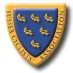 Sussex Cyclists’ AssociationFounded 192125 Mile Time Trial – Sunday 7th May 2023 – Course G25/93Incorporating Sussex 25 miles ChampionshipEvent Secretary					TimekeepersSteve Dennis (East Grinstead CC)			Start:		Mr Richard Blackmore (East Grinstead CC)15 Sherwood Walk, Crawley, W. Sussex			Finish:		Mr Mick Irons (Worthing Excelsior CC)RH10 6NQTel: 01293 522721 – Mob: 07778 548979E-mail: carla.dennis@sky.comPrizes		1st Man (TT bike & Road bike) £30		1st Woman (TT bike & Road bike) £30				2nd Man (TT bike & Road bike) £20                       2nd Woman (TT bike & Road bike) £20                          3rd Man (TT bike only) £10 		 	3rd Woman (TT bike only) £10	                      		              		1st Vet £15			1st Male Team of 3 £10 each			2nd Vet £10                                   1st Female Team of 3 £10 eachSussex Championship awards for affiliated ridersFastest overall Boniface Cup.  Highest plus on CTT target time Horry Hemsley Cup.  Fastest team of three Lee Memorial Shield.  Medals are also awarded to each team member and individual riders in the following categories:  Overall, Veteran on CTT Target Times, Women, Juniors and Juveniles subject to the number of entries in each category.   All Championship trophies and medals will be presented at the Annual Prize Presentation ceremony.Headquarters Steyning Centre Fletcher’s Croft, Steyning, BN44 3XZOpen from 6:00 am.OS Landranger sheet 198, grid ref TQ178 113Google Maps Streetview link http://goo.gl/maps/hkLKeDirections and car parkingComing from the north: A24 / A283					Coming from the South: A27 / A283.Turn right into Horsham Road and proceed on to			Second left off Bramber roundabout. Proceed up Clays. At the mini roundabout turn left		                Hill and continue on to Steyning High Street. At the mini(NE) and proceed along  pass the library &		roundabout turn right (NE) and proceed along Churchchurch, turn right into Steyning Centre.				Street pass the library & church, turn right into Steyning								Centre.Ample car parking is available at the Steyning CentrePlease do not wear cleated cycling shoes in the Hall. Thank you. Promoted for and behalf of Cycling Time Trials under their rules and regulationsSussex Cyclists’ AssociationFounded 192125 Mile Time Trial – Sunday 7th May 2023 – Course G25/93Incorporating Sussex 25 miles Championship Race Numbers					Warming up and to the StartNumbers will be available at the event HQ. Please		Competitors are requested not to warm up on the coursecollect your number when you sign on.			after the event has started.Notice of any additional hazards to be aware of on the		Left out of the car park to the mini roundabout, then rightcourse will be displayed next to the signing on sheet.		onto the High Street. Proceed North to the A283 junction.After the event please return your race number to the		Left and then immediate right on to B2135 for 0.4 miles.event HQ in exchange for a cup of tea or coffee.DON’T FORGET YOUR FRONT AND REAR LIGHT AND HELMET.  REMEMBER TO SIGN OUT AFTER YOUR RIDE!.Please pay attention to the following Safety NotesLondon South District Regulation: No vehicles, except those of the timekeepers and race officials, shall be parked in the vicinity of the start or finish areas.CTT regulations require that all competitors must wear a properly affixed helmet which must be of hard/soft shell construction. Helmets should conform to internationally accepted safety standards.Competitors Machines: must have working front and rear lights, either flashing or constant, fitted to their machine in a position clearly visible to other road users and is active while the machine is in use.Please be aware that there has been road works on the course, and the event may have to use an emergency course.Course details G25/93 							                   DistanceSTART on B2135 just south of entrance to Wappingthorpe Manor (Map ref TQ 172131).			 0.0Proceed north on the B2135 through Partridge Green to junction with A24. (M)				 6.708Turn left and proceed southwards on the A24 to Washington RBT. (M)					12.519Turn left on A283 and proceed east, via Bramber and Beeding Court RBT (M) to Turn at AdurBridge RBT.(M)											20.987Retrace on A283 via Beeding Court and Bramber RBTs to Finish at paint mark on curb oppositeTP3 about 25 yards before Canons Way. (Map ref TQ 181118).						25.00Course details can be viewed or downloaded from the SCA website at the link www.sussexca.org.uk/g2593.htmlPromoted for and behalf of Cycling Time Trials under their rules and regulationsSussex Cyclists’ AssociationFounded 192125 Mile Time Trial – Sunday 7th May 2023 – Course G25/93Incorporating Sussex 25 miles ChampionshipTIME TRIAL COURSE - G25/93Steyning - Partridge Green - West Grinstead - Washington - Shoreham - Steyning - A24 / A283 - B2135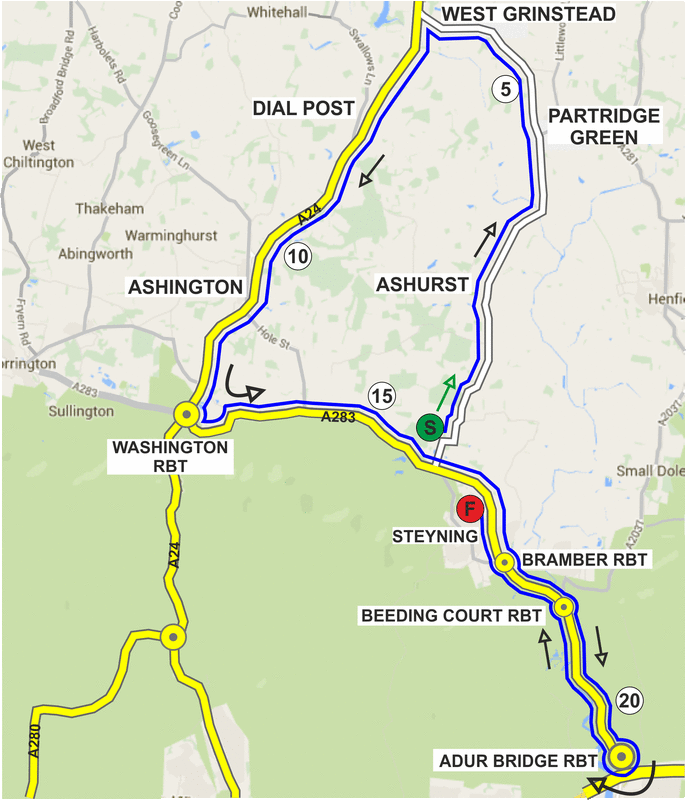 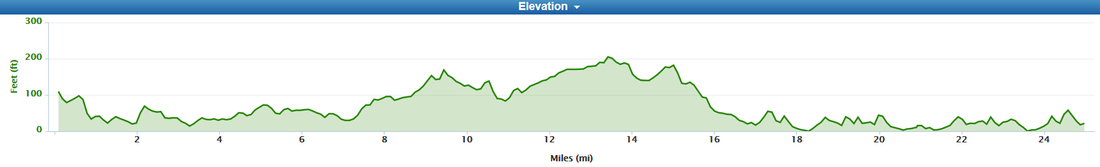 No.NameClubCat.Standard Start1 Angela DysonEast Grinstead CCWS (RBike)07.012 Piers NewmanEast Grinstead CCV55 (RBike)1.09.45  07.023Anna RoeEast Grinstead CCWS (RBike)07.034Russel CottinghamEast Grinstead CCV40 (RBike)1.02.3007.045Rob SmithVillage Cycle ClubV51 (RBike)07.056Cris CoxonBrighton Mitre CCV461.05.1807.067Francine DavisEast Grinstead CCWV551.13.5807.078Anita TurnerEastbourne Rovers CCWV521.12.2107.089Cass VollmerEast Grinstead CCWV451.08.4507.0910Emma O’TooleDistrict of Hamwick CyclesportWS07.1011Domie PollardEast Grinstead CCWV511.11.5007.1112Peter HorsfieldRedmon CCV721.19.0007.1213Simon Craig-McFeely…a3crgV641.14.3107.1314Peter BakerLewes Wanderers CCV651.15.0307.1415Peter MadaraszTeam TMCV421.03.2507.1516Tony ReevesGS StellaV511.07.4507.1617Don ParkerBrighton Mitre CCV741.20.1007.1718Ferenc FileHorsham CyclingS07.1819Richard KeevilGS StellaV541.09.1507.1920Adrian BlackerVTTA (Surrey/Sussex)V591.11.5007.2021Karl RobertonWorthing Excelsior CCV481.06.1607.2122David PollardVTTA (Surrey/Sussex)V651.15.0307.2223Chris LordBrighton Excelsior CCV701.17.5107.2324John MarinkoBrighton Mitre CCV581.11.1807.2425David ClarkEastbourne Rovers CCV541.09.1507.2526Ed JarmanBrighton Excelsior CCV451.04.5007.2627Matt WoodhartTeam TMCV451.04.5007.2728Chris PopeEast Grinstead CCS07.2829Cai Marle-GarciaEast Grinstead CCS07:2930Chris JonesBynea Cycling ClubV491.06.4507.3031Kevin PlummerTeam TMCV571.10.4707.3132Adam RogersEastbourne Rovers CCV481.06.1607.3233Branden StottEpsom CCV491.06.4507.3334William ApplebyVillage Cycle ClubV511.07.4507.3435Howard BayleyBlazing SaddlesV481.06.1607.3536Martin GibbsTeam TMCS07.3637Vince FreemamSussex Revolution VCV431.03.5307.3738 Paul MartinNAUT CyclingV521.08.1407.3839Mike Boyce…a3crgV671.16.1007.3940Nik AllenTeam TMCV511.07.4507.4042Pat WrightPaceline RTS07.4244Matthew SmithTeam TMCS07.4446Andy CritchlowPaceline RTV491.06.4507.4648Howard ShawTrainSharpS07.48